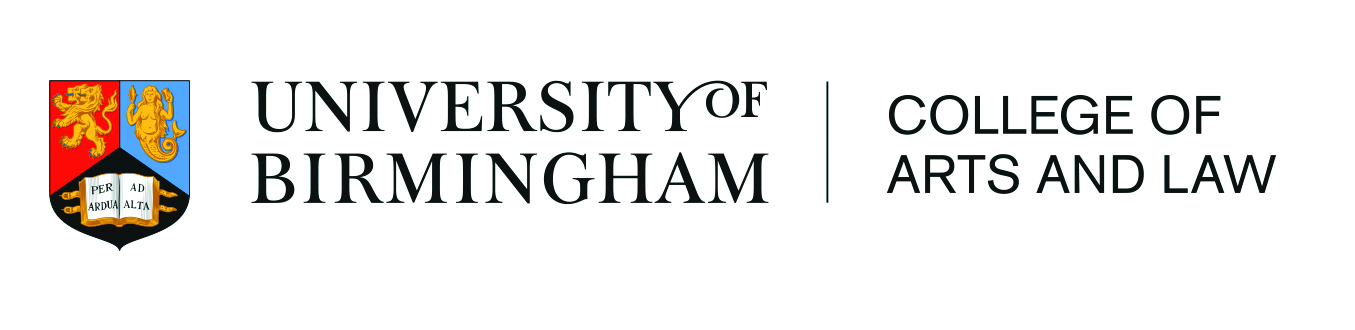 Bramall Music Scholarships andMusic Department ScholarshipsApplication form 2017-18Completed applications should be submitted as e-mail attachments to:calpg-research@contacts.bham.ac.uk no later than 4pm Friday 16 June 20171:       Personal Detailse-mail address                                                                                          Telephone NumberPlease indicate Home/EU or Overseas2.       AddressCORRESPONDENCE ADDRESS 3.      Relevant professional experience4.      Your career in higher education to date 		                                                           Undergraduate degree	Master’s degree	               PhD                                                                                                                                                                        (Only complete if you have                                                                                                                                                                         started your PhD studies)5.      Your course or programme details for which you are applying for funding; 6.    Your Choice of Institution7.	     Supporting StatementTitleForenameForenameMiddle name(s)SurnamePrevious Name (if any)Previous Name (if any)Male/FemaleDate of Birth (dd/mm/yyyy)Home/EUOverseasAddress Address TownCountyPostcodeCountryDates from/toDates (month and year)Dates (month and year)Full or part-time ?Employer/Organisation(including location)Status and responsibilitiesFromToFull or part-time ?Employer/Organisation(including location)Status and responsibilitiesName of university and/or  college and Country (if not )Mode of attendance (please tick the relevant box)Full-timeFull-timePart-timePart-timeFull-timeFull-timePart-timePart-timeFull-timeFull-timePart-timePart-timeMonth and year in which your course started and finished (or will finish)Start datemm       yyStart datemm       yy End datemm       yy End datemm       yyStart datemm       yyStart datemm       yyEnd datemm       yyEnd datemm       yyStart datemm       yyStart datemm       yy End datemm       yy End datemm       yyMonth and year in which your course started and finished (or will finish)Subject of studyLevel of study(Undergraduate/Master’s/PhD)Qualification and Degree Classification gained (for example, BA, MA, PhD, 1st , 2:1, 2:2).Title of Intended Course/Programme)Are you applying for a FULL-TIME award or a PART-TIME award?Date on which your postgraduate study will begin or, if already started, date on which it beganIn no more than 100 words please indicate why the  is the best place for your postgraduate study.Please make your case for support in the space below No more than 500 words